T.C.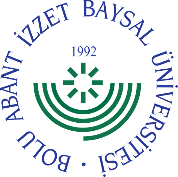 BOLU ABANT İZZET BAYSAL ÜNİVERSİTESİZİRAAT FAKÜLTESİÖğrencinin;……………. Bölümü Uygulamalı Eğitimler Komisyonu Başkanlığına20.. /20.. …….. Eğitim Öğretim Yılı yılında halihazırda okumakta olduğum/mezun olduğum ………………………. Üniversitesi …………………………………. Fakültesi/Yüksekokulu …………………………. Bölümünde öğrenim görmekte iken yapıp başarılı olduğum …….. koslu staj dersimin,  Bolu Abant İzzet Baysal Üniversitesi Ziraat Fakültesi Staj Uygulama Usul Ve Esasları 20. Maddesi uyarınca ……….. kodlu Staj dersi yerine sayılarak, notlarıyla birlikte transkriptime işlenmesini talep ediyorum.	Gereğini arz ederim.							Öğrenci İmzaEkler;1- Transkript (Mezuniyet)2- Staj DosyasıNotlar:            - Bu form İlgili Bakanlık (Tarım ve Orman Bakanlığı vb.) teşkilatlarında eğitim gördükleri Bölümle ilgili olan alanlarda en az iki yıl süreyle çalışmış veya çalışmakta olan öğrenciler ile Özel sektörde eğitim gördükleri bölümle ilgili olan alanlarda en az iki yıl süreyle çalışmış veya çalışmakta olan öğrenciler yönelik düzenlenmiştir.- Bolu Abant İzzet Baysal Üniversitesi Ziraat Fakültesi Staj Uygulama Usul Ve Esasları “MADDE 20 –(1) Fakülteye Yatay Geçiş, Dikey Geçiş veya diğer yollarla gelen öğrencilerin geldikleri Yükseköğretim Kurumunda kayıtlı oldukları sürede yaptıkları stajların bir kısmı ya da tamamı, Bölüm Uygulamalı Eğitimler Komisyonunun Raporu ve Fakülte Yönetim Kurulu onayı ile kabul edilebilir veya eksik kalan staj süresi tamamlatılabilir.Maddesi uyarınca öğrenciler güz yarıyılında Akademik Takvimde Belirtilen süre içerisinde başvuruda bulunmalıdır. DGS ve Ek Yerleştirme ile kayıtlanan öğrenciler kayıtlarından itibaren 1 hafta içerisinde başvuru yapmak zorundadırlar.- Belirtilen süreler dışında yapılan başvurular işleme alınmayacaktır.- Formun elektronik ortamda düzenlenmesi, çıktısının alınması, eklerinin temin edilmesi, imza aşamalarının yürütülmesi ve Fakülte Öğrenci İşlerine teslim edilmesi öğrencinin yükümlülüğündedir.- Başvurular Bölüm Uygulamalı Eğitimler Komisyonu mevzuatlarına uygun olarak değerlendirilerek, karara bağlanacaktır.- Fakülte Yönetim Kurulu gündemine alınıp karara bağlanır, ilgili işlemlerin tesis edilmesi için Fakülte Öğrenci İşlerine bildirilir.Adı Soyadı Telefon NoNumarasıE-PostaBölümüTarihKayıtlanma Şekli ve Tarihi(DGS, YKS, Yatay Geçiş vb)Kayıtlanma Şekli ve Tarihi(DGS, YKS, Yatay Geçiş vb)